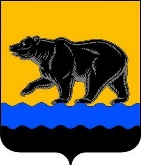 АДМИНИСТРАЦИЯ ГОРОДА НЕФТЕЮГАНСКА        постановление 25.12.2020										        № 2290-пг.НефтеюганскО дополнительных мерах по предотвращению завоза и распространения новой коронавирусной инфекции, вызванной COVID-19, на территории города Нефтеюганска На основании постановлений Губернатора Ханты-Мансийского автономного округа – Югры от 09.04.2020 № 29 «О мерах по предотвращению завоза и распространения новой коронавирусной инфекции, вызванной                 COVID-19, в Ханты-Мансийском автономном округе – Югре», от 22.12.2020                № 178 «О дополнительных мерах по предотвращению завоза и распространения новой коронавирусной инфекции, вызванной COVID-19,                 в Ханты-Мансийском автономном округе – Югре», в соответствии с Уставом города Нефтеюганска администрация города Нефтеюганска постановляет:1.Департаменту по делам администрации города (Прокопович П.А.), отделу по делам гражданской обороны и чрезвычайным ситуациям администрации города (Чертов В.А.) обеспечить информирование населения города Нефтеюганска:1.1.О продлении на территории Ханты-Мансийского автономного округа - Югры до 31.01.2021 включительно действия режима обязательной самоизоляции для граждан в возрасте 65 лет и старше, граждан, имеющих хронические заболевания, сниженный иммунитет, а также беременных женщин, с соблюдением ограничений, указанных в пункте 2 постановления Губернатора Ханты-Мансийского  автономного  округа – Югры от 22.12.2020 № 178 «О дополнительных мерах по предотвращению завоза и распространения новой коронавирусной инфекции, вызванной COVID-19,                         в Ханты-Мансийском автономном округе – Югре». 1.2.О применении в соответствии с пунктом 2  постановления Губернатора Ханты-Мансийского  автономного  округа – Югры от 22.12.2020 № 178 «О дополнительных мерах по предотвращению завоза и распространения новой коронавирусной инфекции, вызванной COVID-19, в Ханты-Мансийском автономном округе – Югре» ограничительных мероприятий, установленных подпунктами 2.1, 2.5 пункта 2, подпунктом 5.1.5 пункта 5, подпунктом 18.7 пункта 18 постановления Губернатора Ханты-Мансийского автономного округа – Югры от 09.04.2020 № 29 «О мерах по предотвращению завоза и распространения новой коронавирусной инфекции, вызванной COVID-19, пунктом 8 постановления Губернатора Ханты-Мансийского автономного округа - Югры от 18.04.2020 № 34                                        «О дополнительных мерах по предотвращению завоза и распространения новой коронавирусной инфекции, вызванной COVID-19, в Ханты-Мансийском автономном округе – Югре», пунктом 3 постановления Губернатора Ханты-Мансийского автономного округа - Югры от 30.04.2020 № 46                                      «О дополнительных мерах по предотвращению завоза и распространения новой коронавирусной инфекции, вызванной COVID-19, в Ханты-Мансийском автономном округе – Югре», пунктом 4 постановления Губернатора Ханты-Мансийского автономного округа - Югры от 08.05.2020 № 51                                       «О дополнительных мерах по предотвращению завоза и распространения новой коронавирусной инфекции, вызванной COVID-19, в Ханты-Мансийском автономном округе – Югре», пунктом 3 постановления Губернатора Ханты-Мансийского автономного округа - Югры от 27.05.2020 № 66                                         «О дополнительных мерах по предотвращению завоза и распространения новой коронавирусной инфекции, вызванной COVID-19, в Ханты-Мансийском автономном округе – Югре», в отношении граждан в возрасте 65 лет и старше, граждан, имеющих хронические заболевания, сниженный иммунитет, а также беременных женщин.2.Департаменту образования и молодежной политики администрации города Нефтеюганска (Лямова Т.В.), комитету культуры и туризма администрации города Нефтеюганска (Лев И.Ю.):2.1.Организовать с 01.01.2021 по 31.01.2021 осуществление учебного процесса по реализации дополнительных общеобразовательных программ в следующей форме: лекционные (теоретические) занятия проводить онлайн с применением дистанционных образовательных технологий без посещения учащимися помещений образовательных организаций, практические занятия – очно с разведением потоков обучающихся по разным аудиториям и учебным помещениям из расчета 1 человек на 4 кв.м. площади помещения.2.2.Проинформировать организации всех форм собственности, в том числе индивидуальных предпринимателей, осуществляющих образовательную деятельность по дополнительным общеобразовательным программам,                 об организации осуществления учебного процесса по реализации дополнительных общеобразовательных программ в соответствии с подпунктом 2.1 пункта 2 настоящего постановления.3.Департаменту образования и молодежной политики администрации города Нефтеюганска (Лямова Т.В.) обеспечить с 01.01.2021 по 31.01.2021  реализацию основных общеобразовательных программ для обучающихся                        6 – 11 классов, за исключением обучающихся образовательных организаций, расположенных в населенных пунктах, где не зарегистрировано случаев заболевания новой коронавирусной инфекцией, вызванной COVID-19,                       с применением электронного обучения и дистанционных образовательных технологий в порядке, определяемом образовательной организацией,                             в следующих образовательных организациях:3.1.С количеством обучающихся, превышающим проектную мощность                   в 1,5 и более раза.3.2.В случае диагностирования среди персонала 3-х и более связанных между собой случаев новой коронавирусной инфекции, вызванной COVID-19,                           в пределах одного инкубационного периода (14 дней).4.Департаменту жилищно-коммунального хозяйства администрации города Нефтеюганска (Мурзин И.С.) довести до сведения управляющих и иных организаций, осуществляющих управление многоквартирными жилыми домами, информацию о приостановлении организации и проведения общих собраний собственников помещений в многоквартирном доме в очной форме. Допускается проведение общих собраний собственников помещений в многоквартирных домах в заочной форме без поквартирного обхода и без предварительного проведения общих собраний собственников помещений в многоквартирных домах в очной форме.5.Обнародовать (опубликовать) постановление в газете «Здравствуйте, нефтеюганцы!».6.Департаменту по делам администрации города (Прокопович П.А.) разместить постановление на официальном сайте органов местного самоуправления города Нефтеюганска в сети Интернет.7.Постановление вступает в силу после его подписания и действует до особого решения органов государственной власти Ханты-Мансийского автономного округа - Югры.	8.Контроль исполнения постановления возложить на заместителей главы города по направлениям деятельности.Глава города Нефтеюганска                                                                 С.Ю.Дегтярев